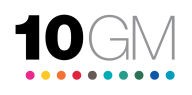 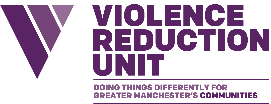 Greater Manchester Violence Reduction Unit: Community-led Approaches ProgrammeStockport Expression of Interest Application Form – Alliance PartnerAdswood and BridgehallDeadline: 19/04/2024 PART A.  ABOUT YOUR ORGANISATION. 1. What is the full legal name of your organisation?2. Is your organisation based in and or providing benefit to people living in Adswood and/or Bridgehall? 3. Trustees/Directors Please provide the names and contact details of 2 Trustees/Directors who are not connected or related to each other. 4. IncomeWhat was your organisations total income in your last financial year? (Alliance applicants are expected to have an income over £50k in the last financial year) 5. Details of the contact person for this application. This person needs to a Trustee, Director or employee from the organisation.  6. Please tell us about your experience as an organisation of delivering against the priorities of this programme. (No more than 200 words).You may attach annual reports or other evidence in support. 7. Previous partnership experience Please list any previous partnership projects your organisation has been involved in or partners your organisation has worked with.  PART B.  Your Proposal                                                                                                    1. Please provide a brief outline of your alliance proposal (no more than 500 words). Please tell us: What strengths and expertise you will bring to the alliance that will enable the project to deliver all of the fund priorities?Any relevant previous experience 2. Tell us briefly how will your proposed work make a difference to the Community-led programme? Please refer to the fund outcomes in the guidance notes. We will ask for detailed outcomes and milestones if your Stage One application is successful (no more than 200 words)3. How well connected and engaged are you with the community you are proposing to work with in this project?  (No more than 500 words) Please: Provide us with evidence of existing connections and relationships you and the partners have with the communities you are proposing to work withTell us how the proposed delivery has been designed? Tell us who in the community has been involved?  4. If successful, please tell us how you will ensure that your work will engage with community groups and residents in the Adswood and Bridgehall? (No more than 500 words).5. How do your proposed activities fit in with other local activities and services? (no more than 500 words)Please tell us about:Any gaps in local services your work will fillHow your work fits in with wider local authority strategiesWhat other local activities your work will complementWhat links you already have in the community that will help you deliver the projectHow you will work together with other organisation in your community (in addition to partnership members), including the local authority. 6. Social Value (no more than 300 words)Please tell us about any wider social value that your project proposal will bring. This could include value for the local economy, the environment or local people. 7. How much funding are you asking for?  If your Stage One alliance application is successful we will ask for your detailed budget with your Stage Two application. Documents to send with your application(We will contact alliance members separately for their documentation)To be completed by organisation:Organisation Name: Applicant Name: Print Name:		Signature: Date: Please email your completed application to funding@boltoncvs.org.uk by: 19/04/2024Any questions, please contact Sophie Cochrane-Powell at sophie.powell@sector3sk.orgPrivacy Statement if you would like to know how we safely and confidentially store your data please follow this link: Bolton CVS Privacy StatementYes NoWhat type of organisation are you? (tick all that apply)üUnincorporated AssociationOrganisation NumberCompany Limited by GuaranteeRegistered CharityCharitable Incorporated OrganisationCommunity Interest Company        Other – Please describe belowName:Position:Address Phone:E-mail:Name of organisationBrief details of projectDate(s)1Signed and dated safeguarding policy including contact details for safeguarding lead 2Governing document signed by at least two trustees / directors who are not connected or related. 3A copy of your insurance certificate4Your most recent accounts5Your organisations budget projection for the next 12 months6Bank details clearly showing: account name; bank name/branch; sort code and account number 7Does your organisation have paid or volunteer sports instructors/coaches?  If yes are they registered with a recognised body?